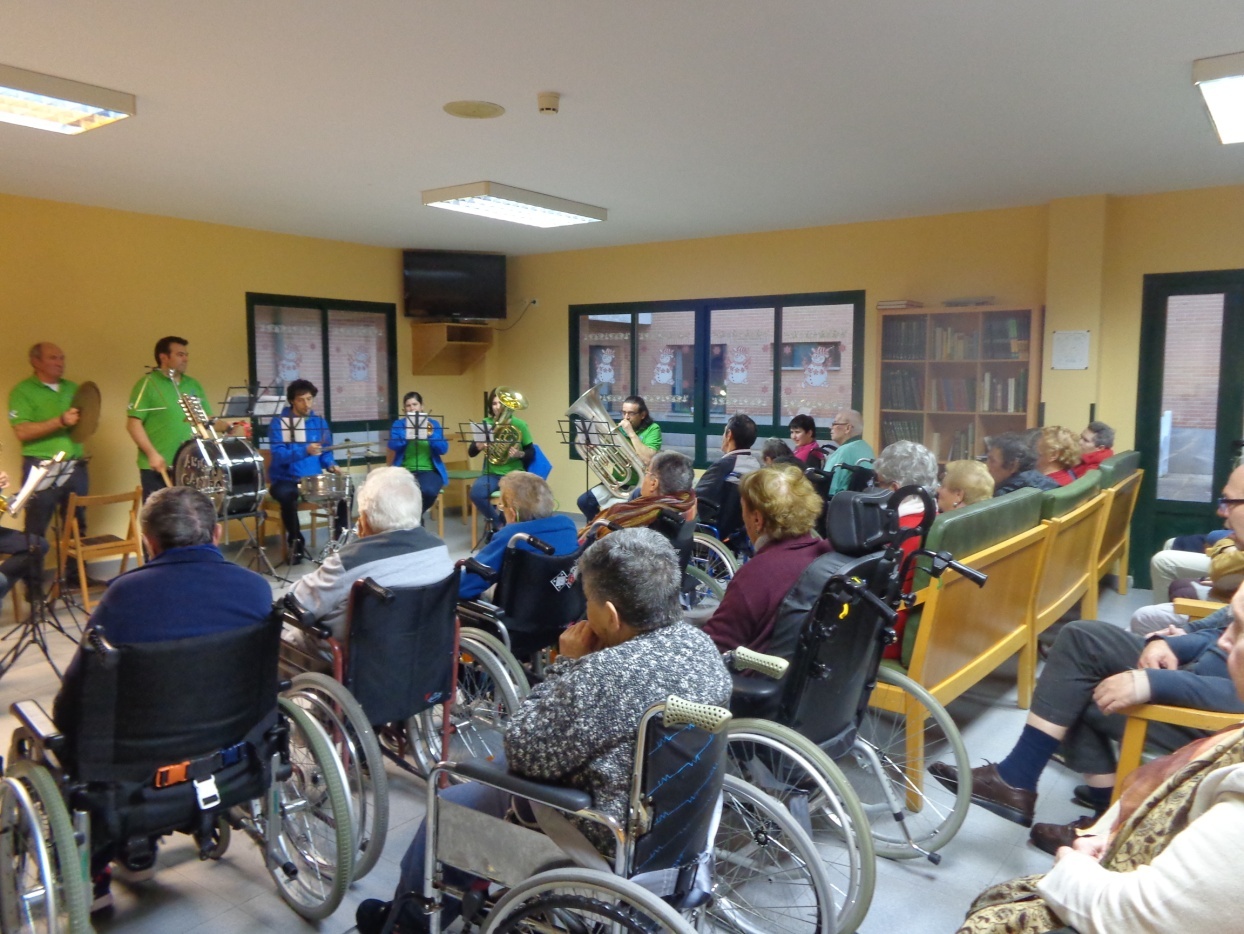 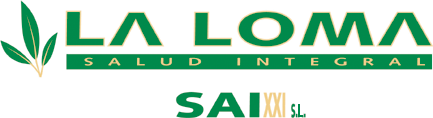 Además de la visita entrañable que los niños del Colegio Menéndez Pelayo, realizan con sus canciones y actuaciones,  la Banda de Castro Peña, también nos visita amenizando en estos días de celebración.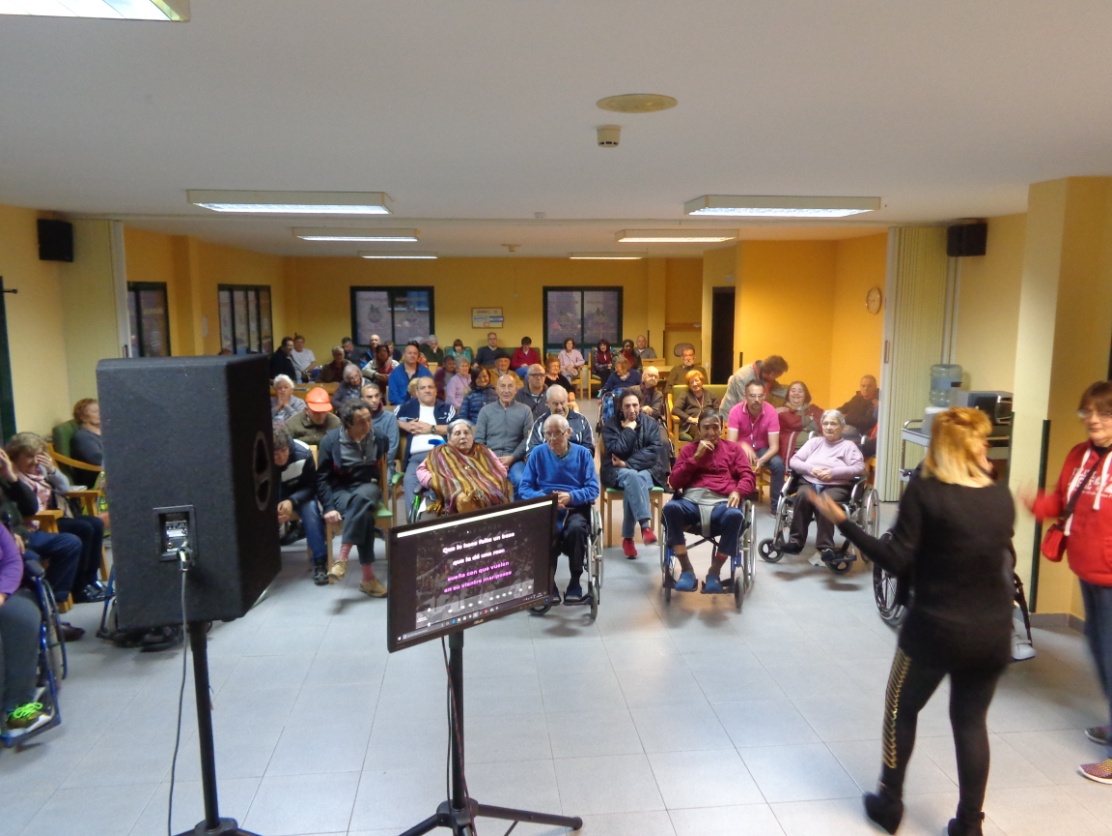 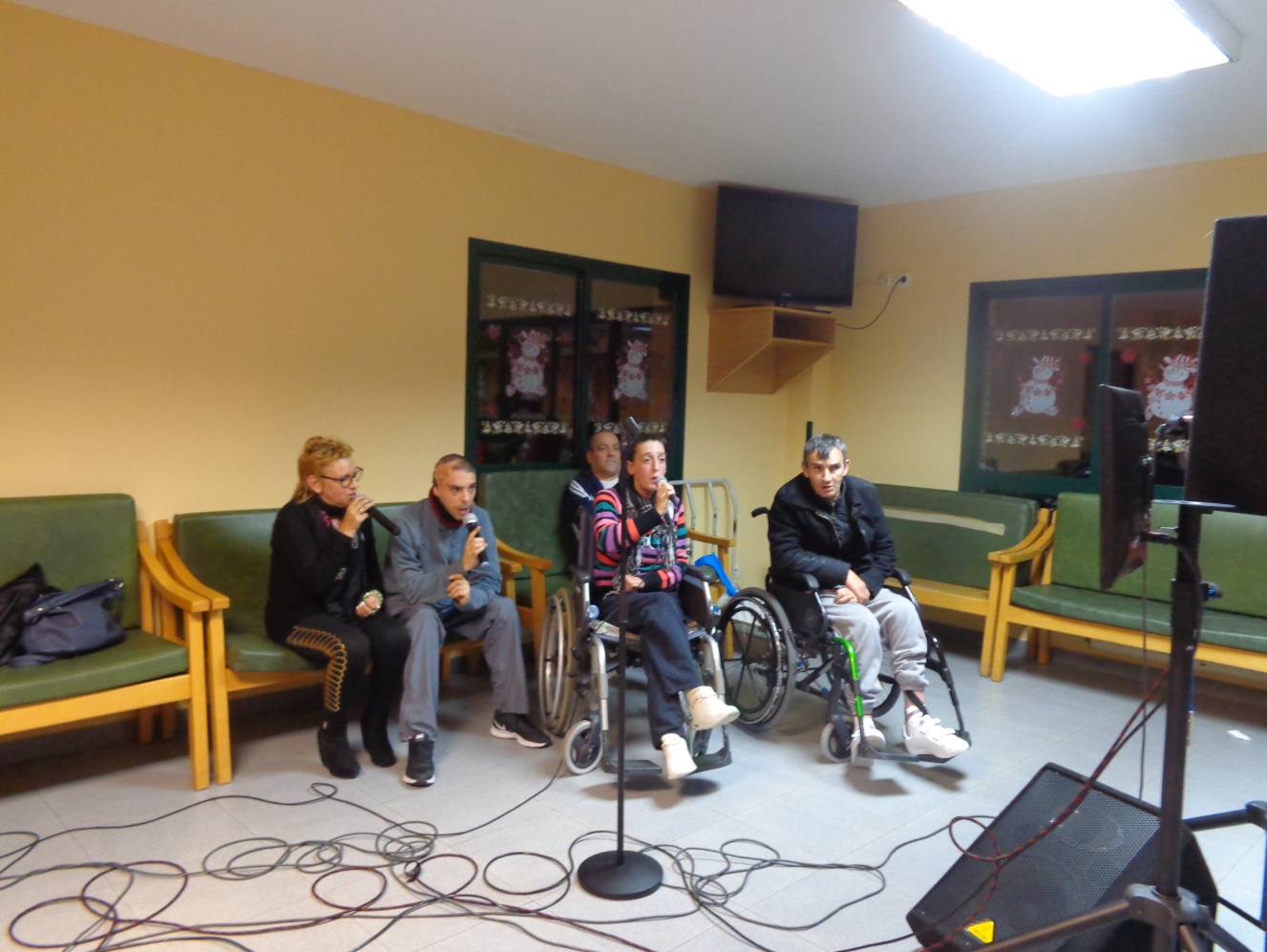 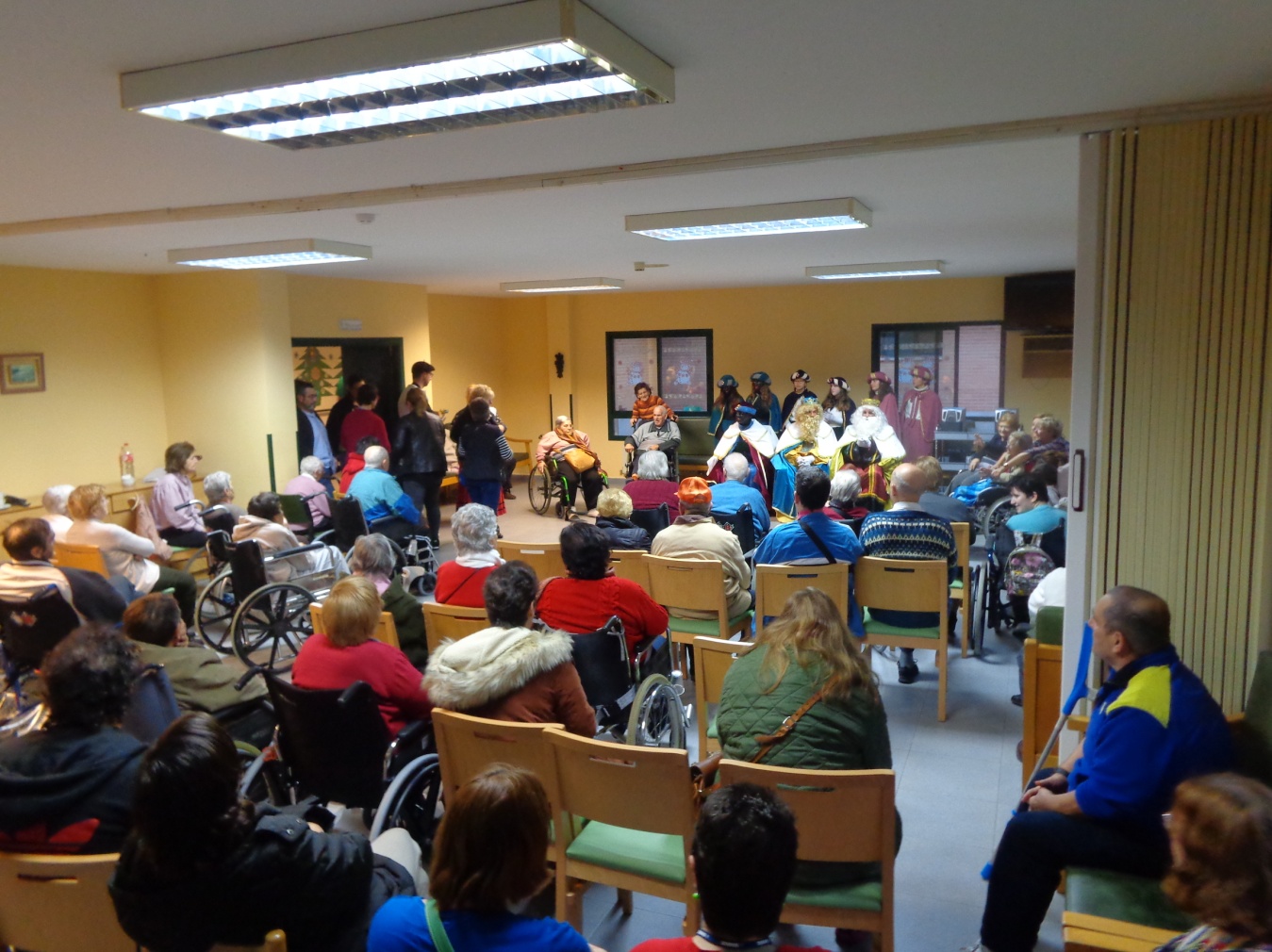 También tuvimos KARAOKE gracias a la colaboración de Asun, familiar de uno de nuestro usuarios y en el que pudimos participar todos!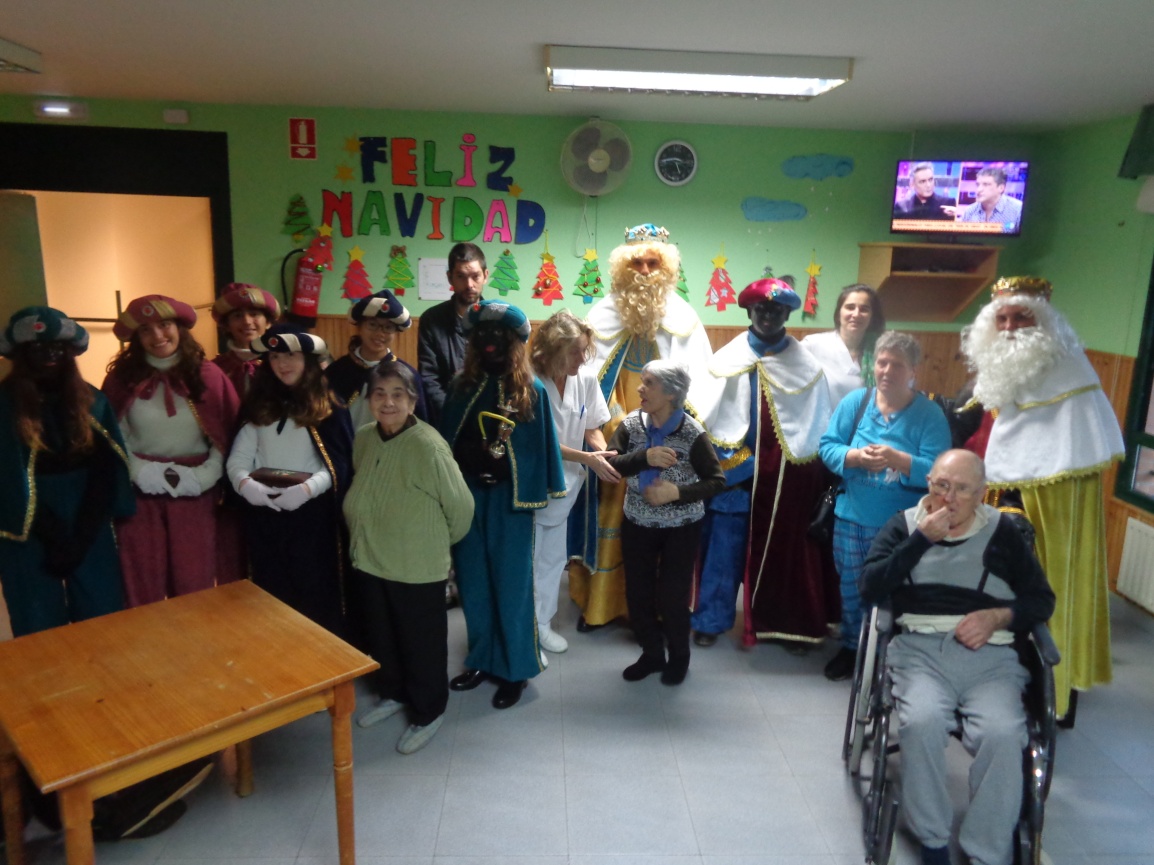 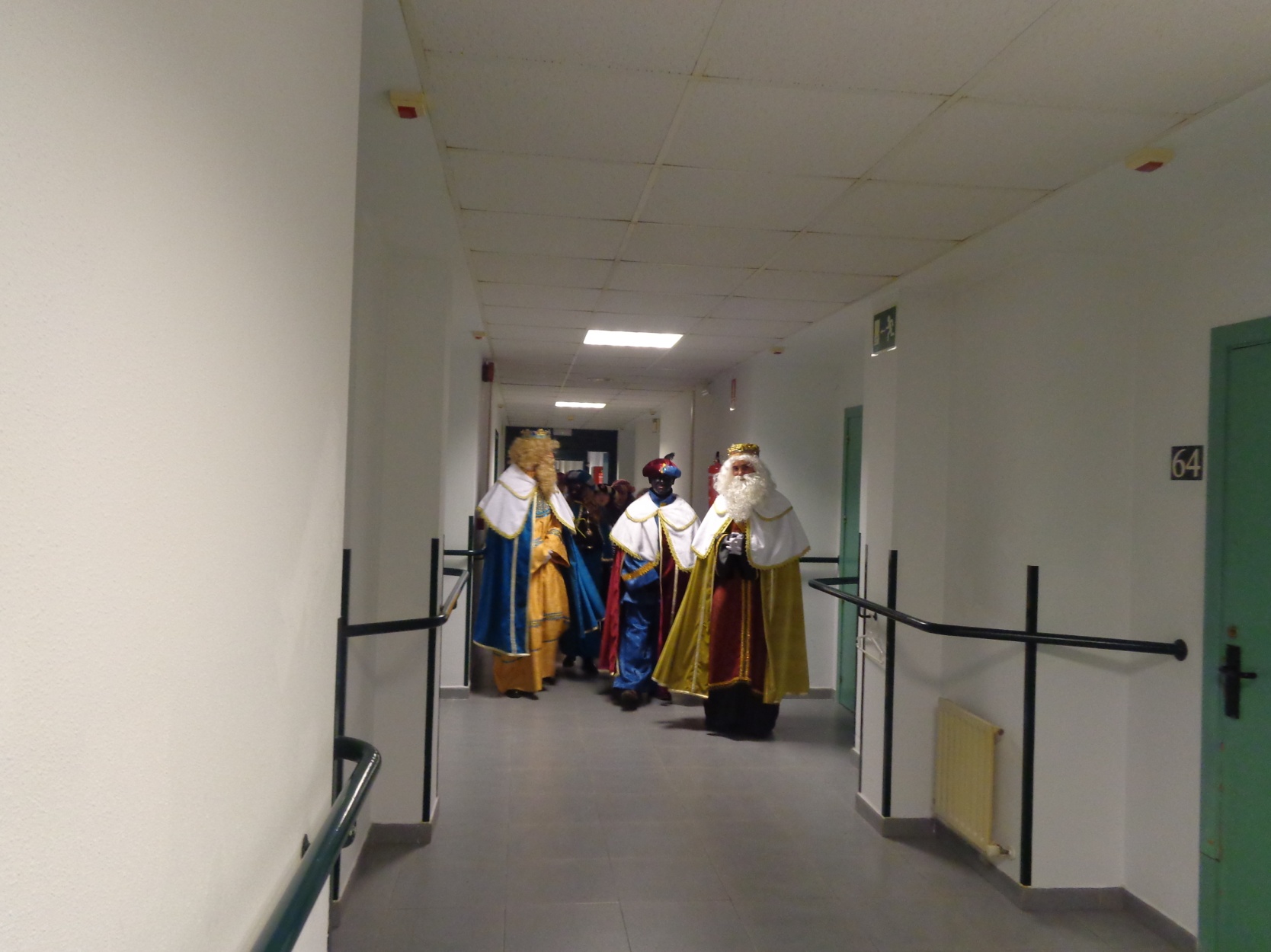 Y vinieron losREYES MAGOS DE ORIENTE desde Sámano…. A todos, como siempre, GRACIAS!!